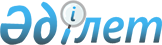 Об амнистии в связи с первой годовщиной новой Конституции Республики КазахстанЗакон Республики Казахстан от 15 июля 1996 г. N 27-1.
      В связи с первой годовщиной новой Конституции Республики Казахстан, руководствуясь принципами гуманизма, издан настоящий Закон.Статья 1. Освободить от наказания в виде лишения свободы или от наказания, не связанного с лишением свободы, независимо от назначенной меры наказания осужденных:  
      1) участников и инвалидов Великой Отечественной войны 1941-1945 годов, а также приравненных к ним лиц;  
      2) вдов военнослужащих, погибших при выполнении воинского и интернационального долга, женщин, имеющих мужей - инвалидов войны и приравненных к ним лиц;  
      3) женщин, имеющих детей в возрасте до 16 лет, детей-инвалидов I и II групп, а также беременных женщин;  
      4) мужчин старше 60 лет и женщин старше 55 лет;  
      5) инвалидов I и II групп;  
      6) несовершеннолетних, ранее не содержавшихся в воспитательно-трудовых колониях;  
      7) военнослужащих, осужденных к направлению в дисциплинарный батальон.Статья 2. Освободить от наказания в виде лишения свободы несовершеннолетних, на которых не распространяется действие статьи 1 настоящего Закона, осужденных к лишению свободы на срок до пяти лет включительно, отбывших не менее одной трети срока наказания.  Статья 3. Освободить от наказания лиц, на которых не распространяется действие статьи 1 настоящего Закона, впервые осужденных к лишению свободы на срок до трех лет включительно.  Статья 4. Освободить от наказания лиц, на которых не распространяется действие статей 1 и 3 настоящего Закона, впервые осужденных к лишению свободы на срок до пяти лет включительно, отбывших не менее одной трети срока наказания.  Статья 5. Освободить из мест лишения свободы осужденных, на которых не распространяется действие статей 1-4 настоящего Закона, неотбытая часть наказания у которых составляет менее шести месяцев.  Статья 6. Освободить от наказания осужденных, на которых не распространяется действие статей 1-5 настоящего Закона, к лишению свободы на срок до трех лет включительно, отбывших не менее одной трети срока наказания.  Статья 7. Освободить от наказания осужденных, на которых не распространяется действие статей 1-6 настоящего Закона, переведенных в колонии-поселения для лиц, твердо вставших на путь исправления, отбывших не менее половины срока наказания.  Статья 8. Освободить от наказания лиц, осужденных к мерам наказания, не связанным с лишением свободы, если это наказание применено в виде основного и не заменено на лишение свободы.  Статья 9. Освободить от наказания в виде ссылки и высылки осужденных, которым это наказание применено в виде основного или дополнительного.  Статья 10. Освободить от наказания лиц, осужденных за преступления, совершенные по неосторожности, отбывших не менее половины срока наказания.  Статья 11. Освободить от наказания лиц, совершивших следующие преступления, предусмотренные в Уголовном кодексе Казахской ССР: самовольную отлучку (статья 232); самовольное оставление части или места службы (статья 233); уклонение от воинской службы путем членовредительства или иным способом (статья 236).  Статья 12. Сократить на половину неотбытую часть наказания несовершеннолетним, не подлежащим освобождению на основании статей 1 и 2 настоящего Закона, осужденным до пяти лет лишения свободы включительно.Статья 13. Сократить на половину неотбытую часть наказания лицам, впервые осужденным к лишению свободы на срок до пяти лет включительно, не подлежащим освобождению на основании статей 1 и 3-5 настоящего Закона.  Статья 14. Сократить на одну треть неотбытую часть наказания лицам, ранее судимым к лишению свободы не более одного раза, не подпадающим под действие статей 1-11 настоящего Закона, отбывшим не менее одной трети срока наказания.  Статья 15. Сократить на половину неотбытую часть наказания лицам, совершившим преступления по неосторожности, на которых не распространяется действие статей 1 и 10 настоящего Закона.  Статья 16. Прекратить производством все уголовные дела и дела, не рассмотренные судами, о преступлениях, совершенных до вступления в силу настоящего Закона лицами, перечисленными в статьях 1 и 11 настоящего Закона, а также в отношении лиц, привлекаемых к уголовной ответственности за преступления, за которые предусмотрено наказание до трех лет лишения свободы или наказание, не связанное с лишением свободы, и в отношении лиц, перечисленных в подпункте 8) статьи 28 настоящего Закона.  Статья 17. Сократить на одну треть неотбытую часть наказания несовершеннолетним и женщинам, на которых не распространяется действие статей 1-15 настоящего Закона, отбывших половину срока наказания.Статья 18. Действие статей 1-16 настоящего Закона не распространяется на осужденных и привлекаемых к уголовной ответственности за следующие преступления, предусмотренные в Уголовном кодексе Казахской ССР:  
      1) за особо опасные государственные преступления (статьи 50-59), бандитизм (статья 63), действия, дезорганизующие работу исправительно-трудовых учреждений (статья 63-1) организацию или руководство преступной группой либо преступным сообществом (за исключением участия в преступном сообществе (статья 63-2); контрабанду (статья 64); изготовление или сбыт поддельных денег или ценных бумаг (статья 73); незаконные операции с валютными ценностями (статья 74); кражу, совершенную особо опасным рецидивистом либо в особо крупных размерах (часть III статьи 76); грабеж при отягчающих обстоятельствах (части II, III статьи 76-1); разбой (статья 76-2); мошенничество, совершенное в крупных и особо крупных размерах (части II, III статьи 76-3); вымогательство при отягчающих обстоятельствах (части II, III статьи 76-7) умышленное убийство (статья 88) (за исключением убийства, совершенного в состоянии сильного душевного волнения (статья 89) или при превышении пределов необходимой обороны (статья 90), умышленное тяжкое телесное повреждение (статья 93) (за исключением причиненного в состоянии сильного душевного волнения (статья 95) или при превышении пределов необходимой обороны (статья 96); изнасилование при отягчающих обстоятельствах (части II, III и IV статьи 101); получение взятки (статья 146); посягательство на жизнь работника органов внутренних дел, народного дружинника, лица, производящего дознание, следователя, прокурора, судьи или народных заседателей (статья 173-1); особо злостное хулиганство, если оно совершено с применением или попыткой применения огнестрельного, газового оружия, ножей, кастетов и иного холодного оружия, либо других предметов, специально приспособленных для нанесения телесных повреждений (часть II статьи 200); хищение огнестрельного оружия, боевых припасов или взрывчатых веществ (статья 203); хищение наркотических средств (статья 213-1); незаконное изготовление, приобретение, хранение, перевозку или пересылку с целью сбыта, а равно незаконный сбыт наркотических средств (часть IV статьи 214); за те же действия, совершенные повторно или по предварительному сговору группой лиц, или лицом, ранее совершившим одно из преступлений, предусмотренных статьями 213, 213-1, 213-2, частью второй статьи 215-1 Уголовного кодекса, или особо опасным рецидивистом, а равно если предметом этих действий были наркотические средства в крупных размерах (часть V статьи 214); угон транспортных средств при отягчающих обстоятельствах (части II, III статьи 221); а также за следующие воинские преступления: неповиновение (статья 225); сопротивление начальнику или принуждение его к нарушению служебных обязанностей при отягчающих обстоятельствах (пункты "б" и "в" статьи 227); насильственные действия в отношении начальника (статья 229); нарушение уставных правил взаимоотношений между военнослужащими при отсутствии между ними отношений подчиненности (статья 231); дезертирство (статья 234); умышленное уничтожение или повреждение военного имущества (статья 238); нарушение правил несения боевого дежурства, повлекшее тяжкие последствия (пункты "в" и "г" статьи 244);  
      2) признанных особо опасными рецидивистами;  
      3) ранее судимых более двух раз за умышленные преступления;  
      4) ранее освобождавшихся от наказания в порядке помилования или амнистии и вновь совершивших умышленное преступление;  
      5) злостно нарушающих режим во время отбывания наказания;  
      6) не прошедших полного курса лечения от венерических заболеваний. 
      Сноска. Подпункт 1 дополнен словами - Законом РК от 8 января 1997 г. N 66-1.  

Статья 19. Действие статьи 17 настоящего Закона не распространяется на злостных нарушителей режима, лиц, ранее освободившихся от наказания в порядке помилования или амнистии и вновь совершивших умышленные преступления, а также женщин, которым смертная казнь заменена лишением свободы в порядке помилования и признанных особо опасными рецидивистами.  Статья 20. Возложить исполнение настоящего Закона на:  
      1) органы, ведающие исполнением наказания, - в отношении осужденных, находящихся в местах лишения свободы;  
      2) органы дознания и предварительного следствия - в отношении лиц, дела и материалы о преступлениях которых находятся в производстве этих органов;  
      3) суды - в отношении:  
      лиц, дела и материалы о преступлениях которых находятся в производстве судов и до вступления настоящего Закона в силу не рассмотрены, а также в отношении лиц, дела о преступлениях которых рассмотрены, но приговоры не вступили в законную силу;  
      условно осужденных в соответствии со статьей 40 Уголовного кодекса Казахской ССР и в отношении лиц, исполнение приговоров которым отсрочено в порядке, предусмотренном статьей 41-1 Уголовного кодекса Казахской ССР;  
      лиц, которым в виде основного наказания назначен штраф, если до вступления настоящего Закона в силу штраф не взыскан (вопрос о применении амнистии решает суд, вынесший приговор);  
      лиц, условно-досрочно освобожденных от наказания, и лиц, которым неотбытая часть наказания заменена более мягким наказанием до вступления настоящего Закона в силу (вопрос о применении амнистии решает суд, вынесший определение об условно-досрочном освобождении или замене неотбытой части наказания более мягким наказанием);  
      4) органы внутренних дел - в отношении лиц:  
      осужденных к лишению свободы, но не находящихся под стражей, приговоры на которых вступили в законную силу;  
      отбывающих наказание в виде ссылки, высылки и исправительных работ без лишения свободы, лишения права занимать определенные должности или заниматься определенной деятельностью;  
      5) командование дисциплинарных батальонов и соответствующих военных прокуроров - в отношении военнослужащих, осужденных к направлению в дисциплинарный батальон.  Статья 21. Применение настоящего Закона производится по постановлению начальника исправительно-трудового учреждения, согласованному с наблюдательной комиссией при соответствующих акимах и санкционированному прокурором, а в дисциплинарном батальоне - по постановлению командира с санкции военного прокурора. К названному в настоящем пункте постановлению прилагаются:  
      1) справка о поощрениях и взысканиях;  
      2) личное дело осужденного;  
      3) другие документы, необходимые для решения вопроса о применении амнистии.  Статья 22. При применении судами настоящего Закона участие прокурора обязательно.  Статья 23. Постановление органа внутренних дел, а также органа дознания и предварительного следствия о прекращении дела и применения амнистии утверждается прокурором.  Статья 24. Установить, что к лицам, на которых распространяется действие статей 1 и 2 настоящего Закона, относятся также:  
      1) осужденные, которым по приговору суда наказание в виде лишения свободы назначено с применением статьи 40 Уголовного кодекса Казахской ССР;  
      2) осужденные к лишению свободы, которым в соответствии со статьей 41-1 Уголовного кодекса Казахской ССР исполнение приговора суда отсрочено.  Статья 25. Установить, что действие подпункта 1) статьи 1 настоящего Закона распространяется на:  
      1) участников Великой Отечественной войны:  
      военнослужащих, проходивших службу в воинских частях, штабах и учреждениях, входивших в состав действующей армии в период Великой Отечественной войны, а также во время других боевых операций по защите бывшего Союза ССР, партизанов и подпольщиков Великой Отечественной войны;  
      военнослужащих и вольнонаемных частей и соединений Вооруженных Сил бывшего Союза ССР, принимавших участие в боевых действиях против Японии в 1945 году;  
      военнослужащих, а также лиц начальствующего и рядового состава органов внутренних дел и государственной безопасности бывшего Союза ССР, проходивших в период Великой Отечественной войны службу в городах, участие в обороне которых засчитывается в выслугу лет для назначения пенсии на льготных условиях, установленных для военнослужащих частей действующей армии;  
      лиц вольнонаемного состава Советской Армии, Военно-Морского Флота, войск и органов внутренних дел и государственной безопасности бывшего Союза ССР, занимавших штатные должности в воинских частях, штабах и учреждениях, входивших в состав действующей армии в период Великой Отечественной войны либо находившихся в соответствующие периоды в городах, участие в обороне которых засчитывается в выслугу лет для назначения пенсии на льготных условиях, установленных для военнослужащих частей действующей армии;  
      лиц, которые в период Великой Отечественной войны находились в составе воинских частей, штабов и учреждений, входивших в состав действующей армии и флота в качестве сыновей (воспитанников) полков и юнг;  
      лиц, принимавших участие в боевых действиях против фашистской Германии и ее союзников в годы второй мировой войны на территории зарубежных стран в составе партизанских отрядов, подпольных групп и других антифашистских формирований;  
      2) лиц, приравненных к участникам Великой Отечественной войны:  
      военнослужащих Советской Армии, Военно-Морского Флота, Комитета государственной безопасности, лиц рядового и начальствующего состава Министерства внутренних дел бывшего Союза ССР (включая военных специалистов и советников), которые в соответствии с решением государственных органов бывшего Союза ССР принимали участие в боевых действиях на территории других государств;  
      военнообязанных, призывавшихся на учебные сборы и направлявшихся в Афганистан в период ведения боевых действий;  
      военнослужащих автомобильных батальонов, направлявшихся в Афганистан для доставки грузов в эту страну в период ведения боевых действий;  
      военнослужащих летного состава, совершавших вылеты на боевые задания в Афганистан с территории бывшего Союза ССР;  
      рабочих и служащих, обслуживающих советский воинский контингент в Афганистане, получивших ранения, контузии и увечья, либо награжденных орденами и медалями бывшего Союза ССР за участие в обеспечении боевых действий;  
      Героев Советского Союза и лиц, награжденных орденом Славы трех степеней, Героев Социалистического Труда;  
      работников специальных формирований Народного комиссариата путей сообщения, плавающего состава промысловых и транспортных судов и летно-подъемного состава промысловых и транспортных судов и летно-подъемного состава авиации. Народного комиссариата рыбной промышленности, морского и речного флота бывшего Союза ССР, летно-подъемного состава авиации Главсевморпути, переведенных в период Великой Отечественной войны на положение военнослужащих и выполнявших задачи в интересах действующей армии и флота в пределах тыловых границ действующих фронтов, оперативных зон флотов, а также членов экипажей судов транспортного флота, интернированных в начале Великой Отечественной войны в портах других государств;  
      бывших несовершеннолетних узников концентрационных лагерей, гетто и других мест принудительного содержания, созданных фашистами в период второй мировой войны;  
      жен (мужей) умерших инвалидов Великой Отечественной войны и приравненных к ним инвалидов, а также жен (мужей) умерших участников войны, партизан и подпольщиков, граждан, работавших в период блокады в городе Ленинграде на предприятиях и в организациях города и награжденных медалью "За оборону Ленинграда" и знаком "Житель блокадного Ленинграда", признанных инвалидами в результате общего заболевания, трудового увечья и других причин (за исключением лиц, инвалидность которых наступила вследствие противоправных действий), которые не вступали в другой зарегистрированный брак;  
      граждан, работавших в период блокады в городе Ленинграде на предприятиях, в учреждениях и организациях города и награжденных медалью "За оборону Ленинграда", и лиц, награжденных знаком "Житель блокадного Ленинграда";  
      лиц, награжденных орденами и медалями бывшего Союза ССР за самоотверженный труд и безупречную воинскую службу в тылу в годы Великой Отечественной войны;  
      рабочих и служащих направлявшихся на работу в Афганистан в период с 1 декабря 1979 года по декабрь 1989 года и в другие страны, в которых велись боевые действия;  
      рабочих и служащих Комитета государственной безопасности бывшего Союза ССР, временно находившихся на территории Афганистана и не входивших в состав ограниченного контингента советских войск;  
      граждан, пострадавших и ставших инвалидами вследствие катастрофы на Чернобыльской АЭС и взрывов на Семипалатинском ядерном полигоне;  
      3) инвалидов Великой Отечественной войны и лиц, приравненных к ним из числа:  
      военнослужащих действующей армии, партизан и подпольщиков Великой Отечественной войны, а также рабочих и служащих соответствующих категорий, ставших инвалидами вследствие ранения, контузии, увечья или заболевания, полученных в период Великой Отечественной войны на фронте, в районе военных действий, на прифронтовых участках железных дорог, на сооружении оборонительных рубежей, военно-морских баз и аэродромов, и приравненных по пенсионному обеспечению к военнослужащим;  
      военнослужащих и вольнонаемных Вооруженных Сил бывшего Союза ССР, ставших инвалидами вследствие ранения, контузии, увечья или заболевания, полученных в ходе войны с Японией в 1945 году;  
      военнослужащих, ставших инвалидами вследствие ранения, контузии, увечья, полученных при защите бывшего Союза ССР, при исполнении иных обязанностей военной службы в другие периоды или вследствие заболевания, связанного с пребыванием на фронте, а также при прохождении военной службы в Афганистане или других государствах, в которых велись боевые действия;  
      начальствующего и рядового состава органов внутренних дел и государственной безопасности бывшего Союза ССР, ставших инвалидами вследствие ранения, контузии, увечья, полученных при исполнении служебных обязанностей либо вследствие заболевания, связанного с пребыванием на фронте, или выполнении служебных обязанностей в государствах, где велись боевые действия;  
      рабочих и служащих соответствующих категорий, обслуживающих действующие воинские контингенты в других странах и ставших инвалидами вследствие ранения, контузии, увечья либо заболевания, полученных в период ведения боевых действий.  Статья 26. Установить, что действие подпункта 2) статьи 1 настоящего Закона распространяется на:  
      1) вдов военнослужащих Вооруженных Сил, Комитета национальной безопасности, лиц рядового и начальствующего состава Министерства внутренних дел Республики Казахстан, Вооруженных Сил и соответствующих органов бывшего Союза ССР, погибших или пропавших без вести при исполнении воинского или служебного долга, и не вступивших в другой зарегистрированный брак;  
      2) жен инвалидов войны и приравненных к ним лиц.  Статья 27. Основанием для применения амнистии в отношении лиц, перечисленных в статьях 25 и 26 настоящего Закона, являются документы, подтверждающие право этих лиц на льготы.  Статья 28. Действие настоящего Закона распространяется:
      1) подпункт 3) статьи 1 на женщин, не лишенных родительских прав и имеющих детей, в том числе усыновленных либо взятых под опеку, не достигших 16-летнего возраста на день вступления настоящего Закона в силу, либо детей-инвалидов I и II групп, независимо от их возраста; женщин, имеющих беременность на день вступления настоящего Закона в силу;  
      2) подпункт 4) статьи 1 на мужчин, которым исполнилось 60 лет и старше, и женщин, которым исполнилось 55 лет и старше до вступления настоящего Закона в силу. При этом при отсутствии документов, подтверждающих день и месяц рождения лиц, достигших возраста, указанного в подпункте 4) статьи 1 настоящего Закона, следует считать мужчин, родившихся до 1 января 1937 года, и женщин, родившихся до 1 января 1942 года;  
      3) подпункт 5) статьи 1 на инвалидов I и II групп, признанных в установленном порядке таковыми до вступления в силу настоящего Закона;  
      4) подпункт 6) статьи 1 и статья 2 на лиц мужского и женского пола, которые на день вступления в силу настоящего Закона не достигли 18-летнего возраста;  
      5) подпункт 6) статьи 1 на несовершеннолетних, которые хотя и были осуждены, но не содержались в воспитательно-трудовой колонии;  
      6) статья 2 на несовершеннолетних, которые были ранее судимы не более двух раз и содержались в воспитательно-трудовых колониях. При этом не могут рассматриваться как ранее содержавшиеся в воспитательно-трудовых колониях лица:  
      осужденные в прошлом к мерам наказания, не связанным с лишением свободы;  
      осужденные к лишению свободы в соответствии со статьей 40 Уголовного кодекса Казахской ССР либо в отношении которых исполнение приговора было отсрочено в соответствии со статьей 41-1 Уголовного кодекса Казахской ССР;  
      находившиеся в изоляторах временного содержания или в следственных изоляторах до вступления приговора суда в законную силу;
      7) статьи 3 и 4 также на лиц, ранее судимых к мерам наказания, не связанным с лишением свободы;  
      8) на военнослужащих, уклонившихся от службы, в том числе с территории бывших республик Союза ССР до 31 декабря 1994 года; военнослужащих, совершивших преступления, перечисленные в статье 11 настоящего Закона, после 31 декабря 1994 года и не явившихся к месту службы, амнистия применяется в том случае, если они не позднее шести месяцев после вступления в силу настоящего Закона явятся в ближайшие органы военного управления.  
      Сноска. В подпункте 8) заменены слова - Законом РК от 8 января 1997 г. N 66-1.  

Статья 29. Действие настоящего Закона не распространяется на лиц, подвергнутых административному наказанию, в том числе привлеченных к административной ответственности с освобождением от уголовной ответственности в порядке, предусмотренном статьями 45, 45-3 Уголовного кодекса Казахской ССР;  
      Статьи 3 и 4 настоящего Закона на лиц, ранее судимых к лишению свободы с применением статей 40 и 41-1 Уголовного кодекса Казахской ССР;  
      статья 8 настоящего Закона на лиц, осужденных к лишению свободы с применением статей 40 и 41-1 Уголовного кодекса Казахской ССР;  
      статья 10 настоящего Закона на лиц, которые осуждены по совокупности за преступление, совершенное по неосторожности, и за преступление, совершенное умышленно.  
      Сноска. В абзацах третьем и четвертом заменены цифры - Законом РК от 8 января 1997 г.  N 66-1 .  

Статья 30. Установить, что предусмотренное статьями 2, 4-7, 10, 12-14, 17 настоящего Закона отбытие части срока наказания исчисляется на день вступления акта амнистии в силу.  Статья 31. При совокупности преступлений, если одно из них не подпадает под действие настоящего Закона, амнистия не применяется.  Статья 32. Лица, подпадающие под амнистию, освобождаются как от основного, так и от дополнительного наказания, если последнее не исполнено на день вступления в силу настоящего Закона.  Статья 33. Отбывание наказания в виде исправительных работ прекращается со дня вынесения органом внутренних дел постановления о применении акта амнистии, утвержденного прокурором.  Статья 34. В соответствии со статьями 12-14, 17 настоящего Закона сокращению подлежит часть срока наказания, неотбытая на день вступления настоящего Закона в силу.  Статья 35. При применении амнистии к лицам, которым срок наказания был сокращен в порядке помилования или амнистии, следует исходить из срока наказания, установленного этими актами.  Статья 36. Действие подпункта 1) статьи 18 настоящего Закона распространяется также на лиц, осужденных по следующим статьям Уголовного кодекса Казахской ССР:  
      по частям III, IV статьи 214 (в редакции Указов Президиума Верховного Совета Казахской ССР от 21 февраля 1975 г., от 29 декабря 1982 г., от 30 июля 1987 г., Закона Казахской ССР от 21 июня 1991 г.), по частям II, III, IV статьи 76-1 (в редакции Указов Президиума Верховного Совета Казахской ССР от 21 июля 1961 г. и от 29 декабря 1982 г.);  
      по статье 76-2 (в редакции Указов Президиума Верховного Совета Казахской ССР от 21 июля 1961 г. и от 29 декабря 1982 г.);  
      по части III статьи 76-3 (в редакции Указов Президиума Верховного Совета Казахской ССР от 21 июля 1961 г. и от 29 декабря 1982 г.);  
      по статье 76-5 (совершенное путем кражи)(в редакции Указа Президиума Верховного Совета Казахской ССР от 21 июля 1961 г.);  
      по частям II, III статьи 76-7 (в редакции Указа Президиума Верховного Совета Казахской ССР от 21 октября 1989 г.);  
      по частям II, III, IV статьи 133 (в редакции Указов Президиума Верховного Совета Казахской ССР от 29 декабря 1982 г. и от 4 февраля 1987 г.);  
      по статье 134 (в редакции Указов Президиума Верховного Совета Казахской ССР от 21 июля 1961 г. и от 29 декабря 1982 г.);  
      по частям II, III статьи 135 (в редакции Указа Президиума Верховного Совета Казахской ССР от 31 октября 1989 г.);  
      по части III статьи 136 (в редакции Указов Президиума Верховного Совета Казахской ССР от 21 июля 1961 г. и от 29 декабря 1982 г.). 
      Сноска. Статья 36 - в редакции Закона РК от 8 января 1997 г.  N 66-1.  

Статья 37. Действие подпункта 4) статьи 18 настоящего Закона распространяется на лиц, ранее освобождавшихся от наказания (независимо от снятия или погашения судимости) досрочно в порядке помилования либо на основании следующих актов амнистии:  
      1) от 26 апреля 1985 года "Об амнистии в связи с 40-летием Победы советского народа в Великой Отечественной войне 1941-1945 годов";  
      2) от 6 ноября 1986 года "Об освобождении из мест лишения свободы некоторых категорий осужденных женщин";  
      3) от 18 июня 1987 года "Об амнистии в связи с 70-летием Великой Октябрьской Социалистической революции", а также постановления Верховного Совета СССР от 29 ноября 1989 г. "Об амнистии совершивших преступления бывших военнослужащих контингента советских войск в Афганистане";  
      4) от 16 февраля 1991 года "Об амнистии в связи с принятием Декларации о государственном суверенитете Казахской Советской Социалистической Республики";  
      5) от 5 октября 1994 года "Об амнистии в связи с Международным годом семьи".  Статья 38. Материалы на лиц, на которых распространяется действие настоящего Закона, которым в установленном   порядке назначено лечение от венерических заболеваний, рассматриваются в период исполнения настоящего Закона, а решение об их освобождении приводится в исполнение только после завершения курса лечения. При этом основанием для признания завершенным курса лечения венерического заболевания осужденного является соответствующее медицинское заключение.Статья 39. Злостными нарушителями режима следует считать лиц:
      1) систематически нарушающих установленные дисциплину и порядок во время отбывания наказания. При этом:  
      под систематическим нарушением дисциплины и порядка во время отбывания наказания понимаются действия, за которые осужденный не менее трех раз подвергался взысканиям;  
      если в течение года со дня наложения взыскания осужденный не подвергался новым взысканиям или взыскание снято в порядке поощрения, то он признается не имеющим взысканий;  
      2) совершивших умышленное преступление во время отбывания наказания в местах лишения свободы, а также ссылки, высылки;  
      3) осужденных, содержащихся в колониях-поселениях, направленных в исправительно-трудовые колонии других видов, если после вынесения определения о направлении в исправительно-трудовое учреждение они находились под стражей менее шести месяцев ко дню рассмотрения материалов о применении амнистии. При этом срок исчисляется со дня заключения осужденного под стражу;  
      4) условно осужденных в соответствии со статьей 40 Уголовного кодекса Казахской ССР, если они в период испытательного срока совершили новое умышленное преступление или направлены для отбывания наказания, назначенного приговором по основаниям, предусмотренным той же статьей Уголовного кодекса Казахской ССР, если со времени вынесения приговора или определения суда прошло менее шести месяцев;
      5) в отношении которых исполнение приговора было отсрочено в порядке статьи 41-1 Уголовного кодекса Казахской ССР, если они в период отсрочки исполнения приговора совершили новое умышленное преступление или направлены для отбывания лишения свободы, назначенного приговором, по основаниям, предусмотренным той же статьей Уголовного кодекса, если они находились под стражей менее шести месяцев ко дню рассмотрения материалов о применении амнистии;  
      6) осужденных к исправительным работам без лишения свободы, если они до полного отбытия наказания совершили новое умышленное преступление или за злостное уклонение от отбывания наказания неотбытый срок исправительных работ им был заменен судом наказанием в виде лишения свободы, если они находились под стражей менее шести месяцев ко дню рассмотрения материалов о применении амнистии.  Статья 40. При применении акта амнистии не учитываются судимости, снятые или погашенные в установленном законом порядке, а также судимости за преступления, исключенные из Уголовного кодекса Казахской ССР.Статья 41. В случаях, если вопрос о применении амнистии возникает по истечении шестимесячного срока со дня вступления настоящего Закона в силу, оно исполняется в порядке, предусмотренном статьями 20 и 44 настоящего Закона.  Статья 42. Местным исполнительным органам оказать помощь в:
      1) трудоустройстве лиц, освобожденных от наказания по амнистии;
      2) размещении инвалидов и лиц преклонного возраста, освобожденных от наказания по амнистии и не имеющих родственников и близких;
      3) трудоустройстве несовершеннолетних, освобожденных от наказания на основании настоящего Закона, а при необходимости - их размещении в детских домах, домах-интернатах, профессионально-технических училищах.  Статья 43. Действие настоящего Закона распространяется на преступления, совершенные до его вступления в силу, и на лиц, осужденных судами Республики Казахстан, а также военными трибуналами бывшего Союза ССР, осуждавших лиц за преступления, совершенные на территории Казахской ССР.  Статья 44. Вопрос о применении амнистии к лицам, осужденным судами Республики Казахстан, но отбывающим за ее пределами, решается судами Республики Казахстан на основании международных договоров Республики Казахстан по представлению органа внутренних дел, на территории которого осуществляется исполнение приговора суда. Статья 45. Настоящий Закон вступает в силу со дня его подписания и подлежит исполнению в течение шести месяцев. 
					© 2012. РГП на ПХВ «Институт законодательства и правовой информации Республики Казахстан» Министерства юстиции Республики Казахстан
				
ПрезидентРеспублики Казахстан